Zawartka Igor
Klasa 3ia
Grupa 2
2021.09.24
Powtórka z klasy IICzęść 2.Przygotowanie klienta i serwera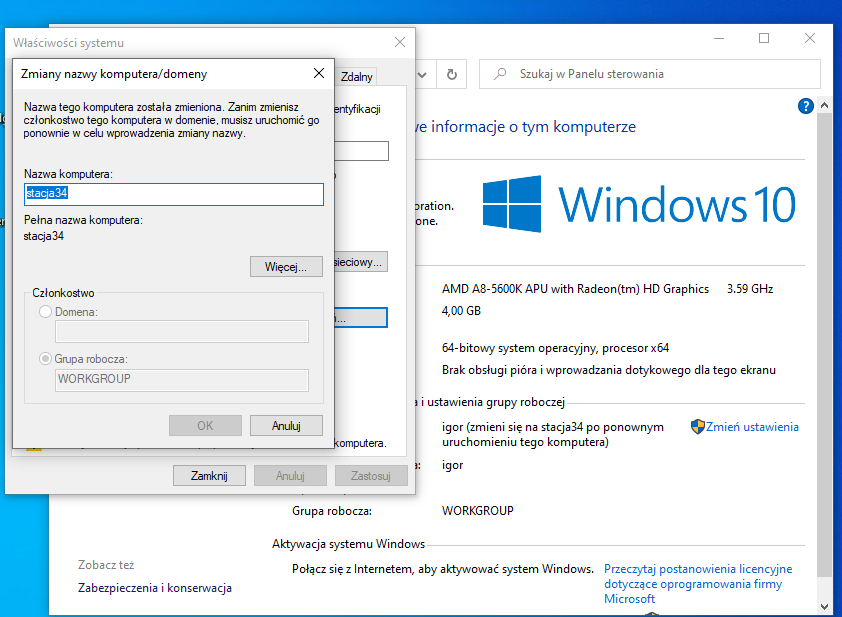 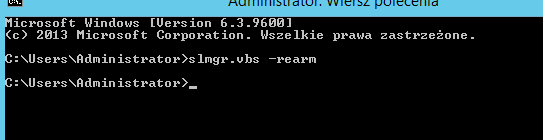 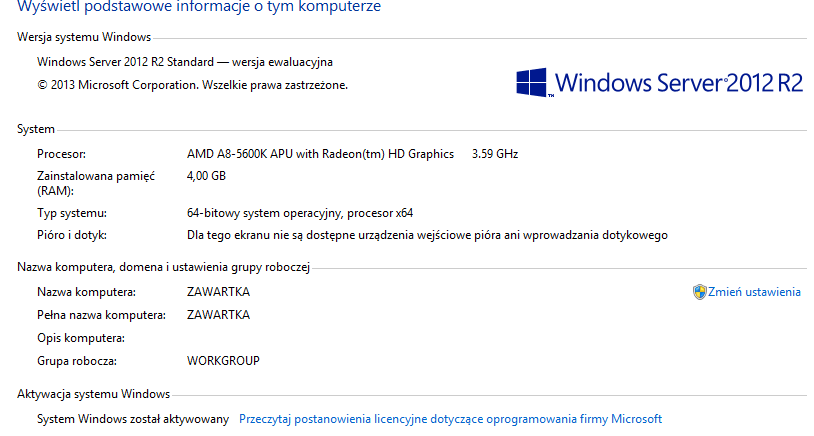 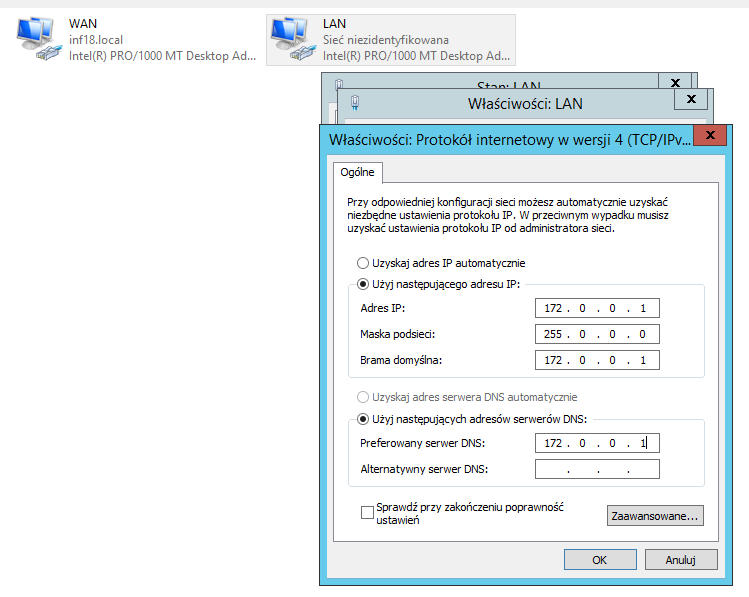 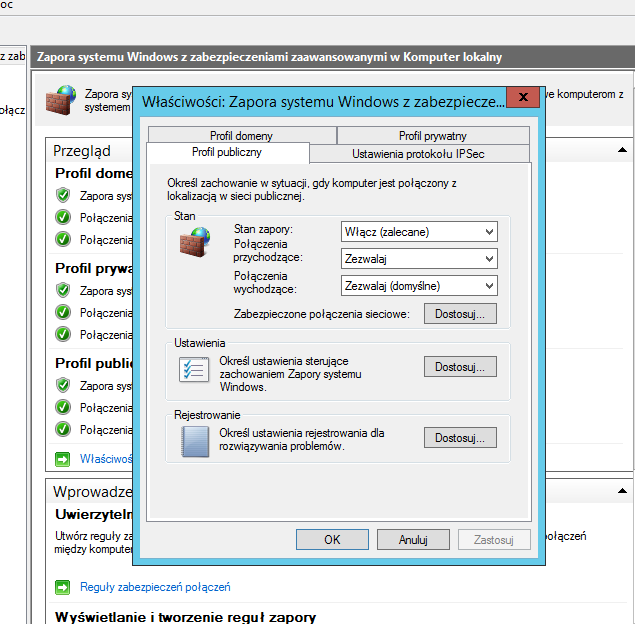 To samo na Profilu publicznym, domeny i prywatnym; zarówno na serwerze, jak i na kliencie.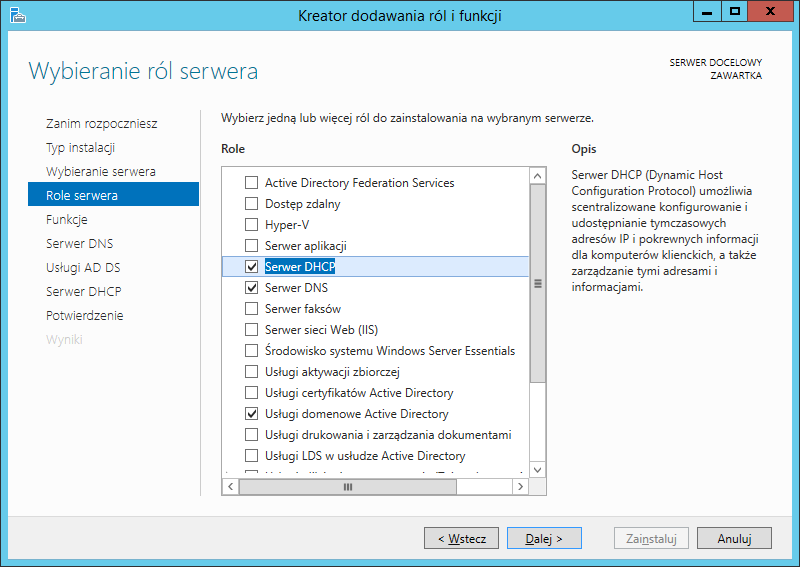 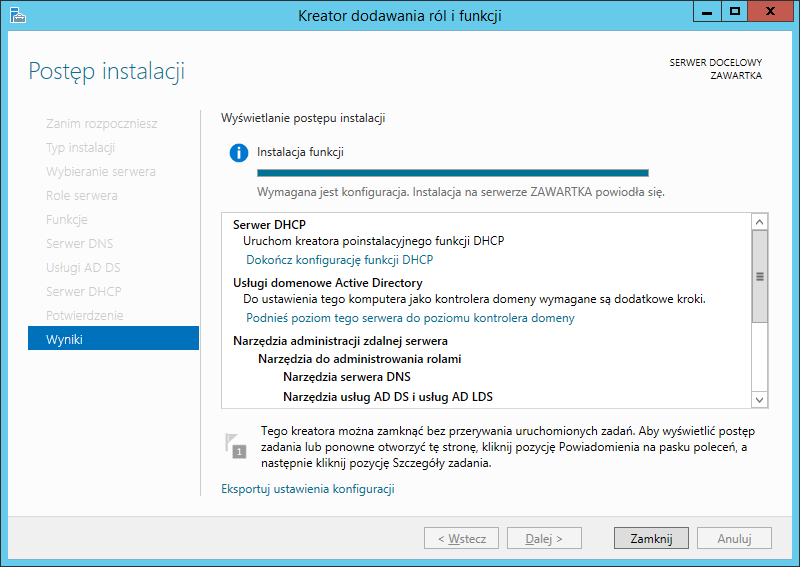 Konfiguracja DNS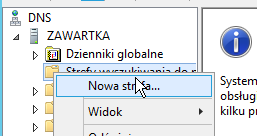 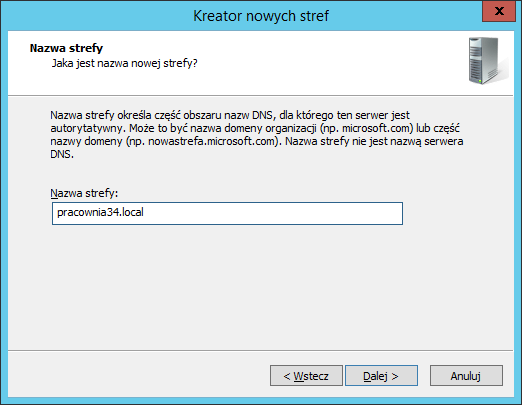 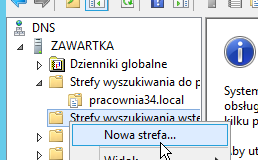 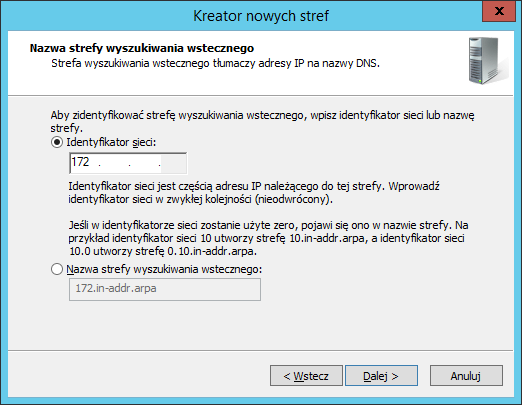 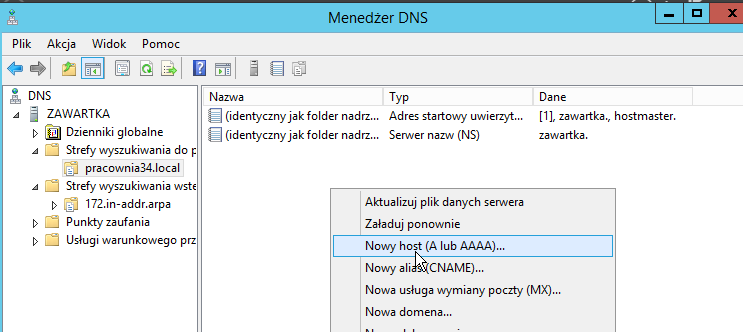 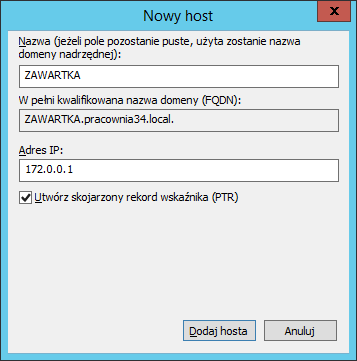 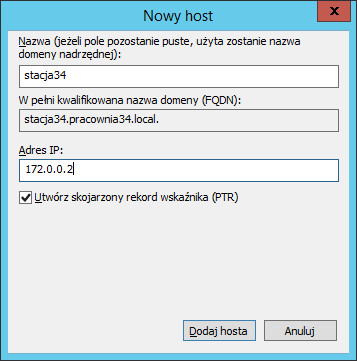 Konfiguracja Active Directory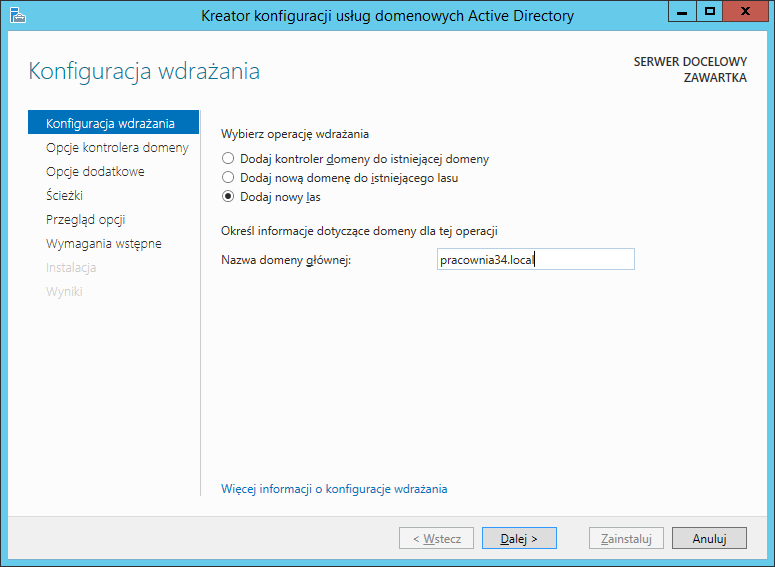 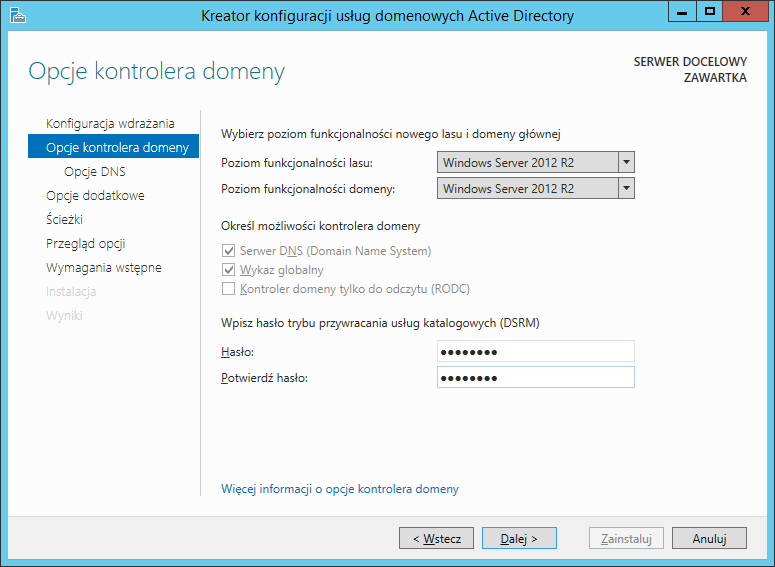 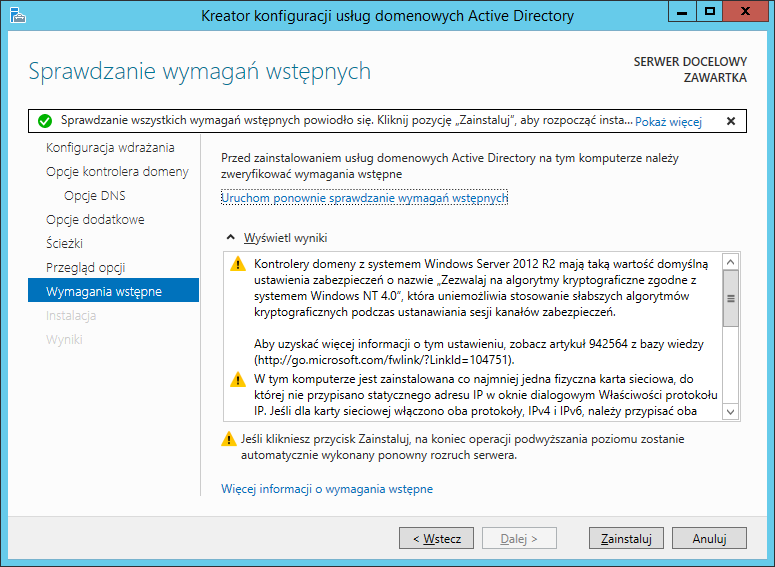 Konfiguracja DHCP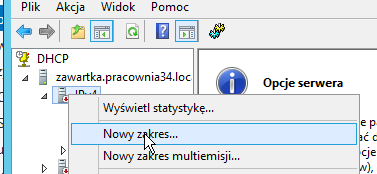 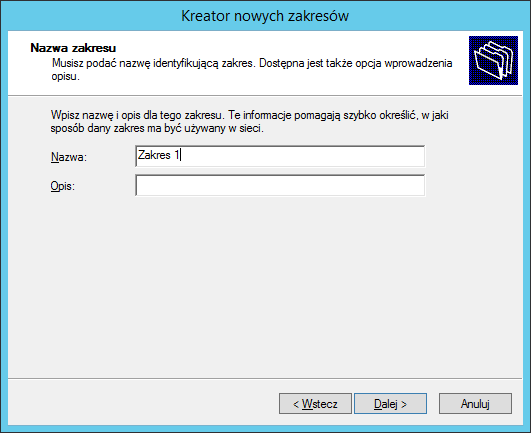 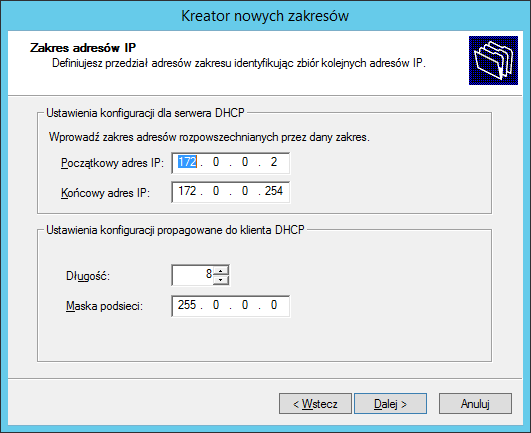 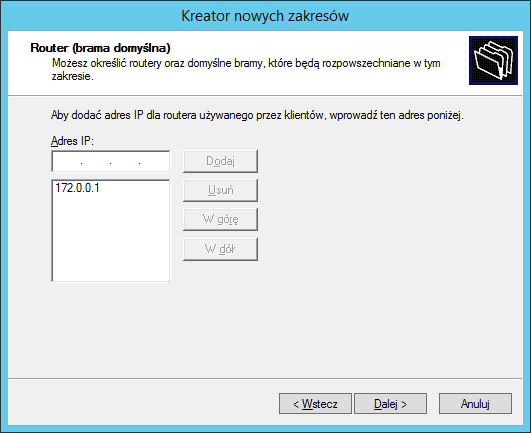 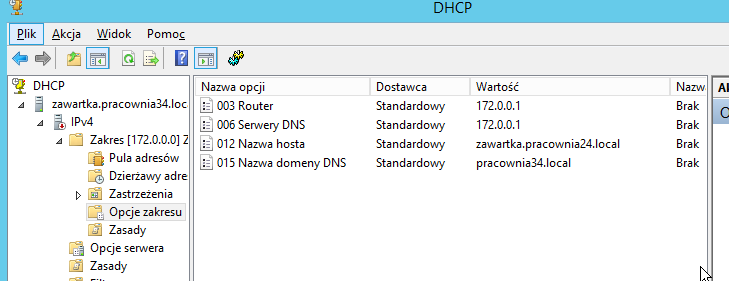 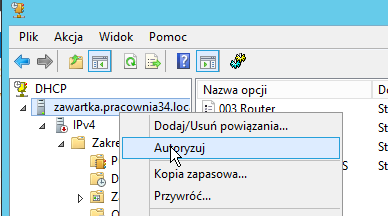 Konfiguracja routingu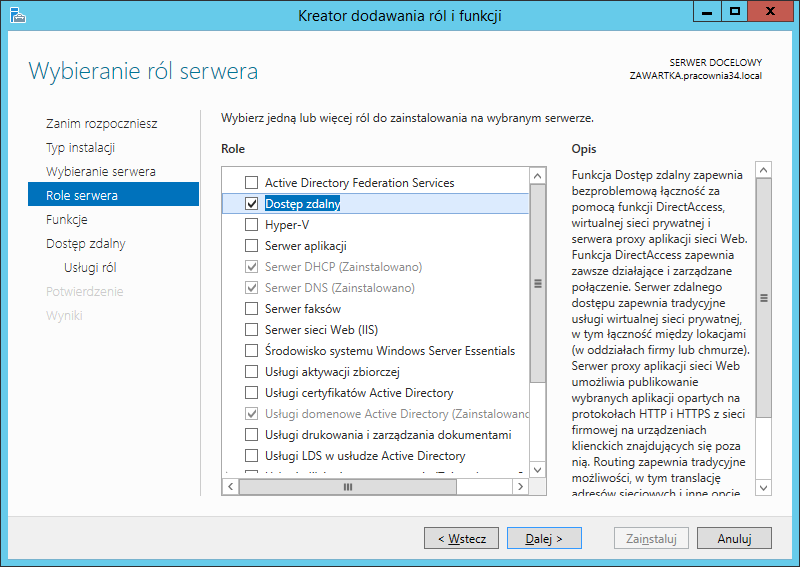 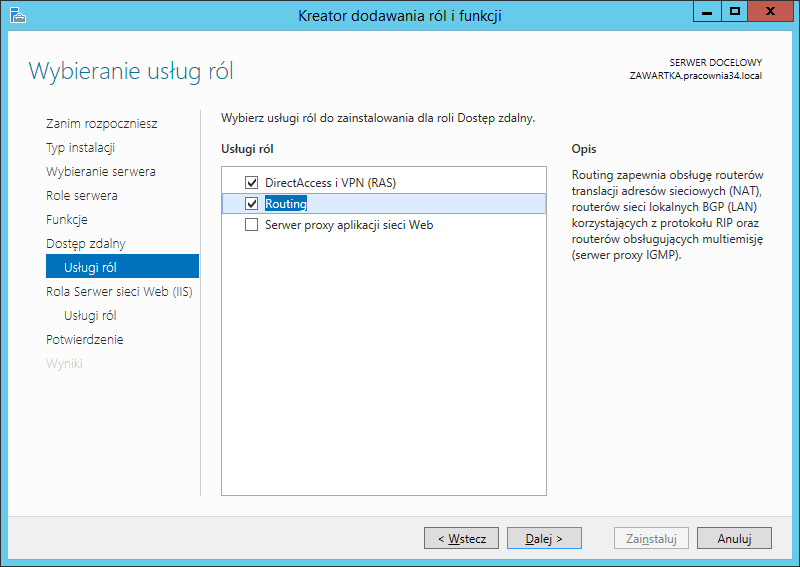 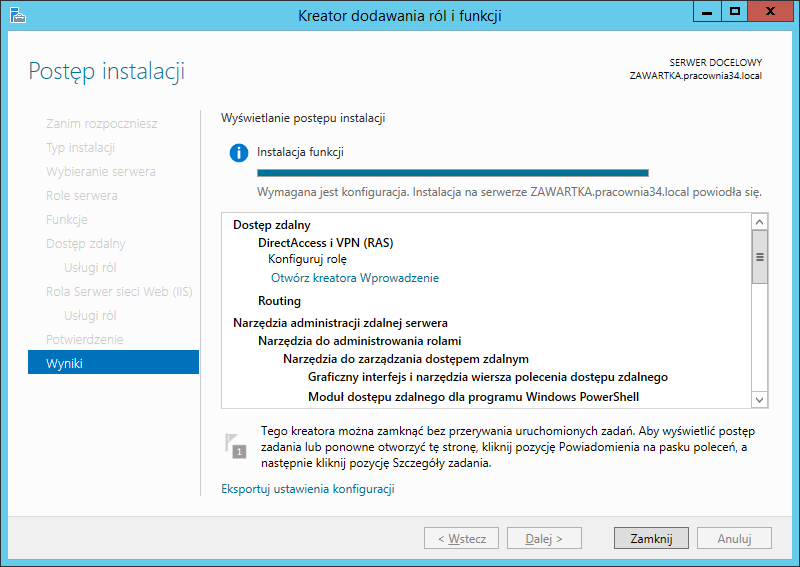 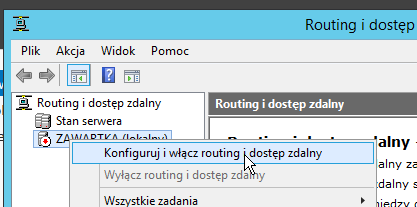 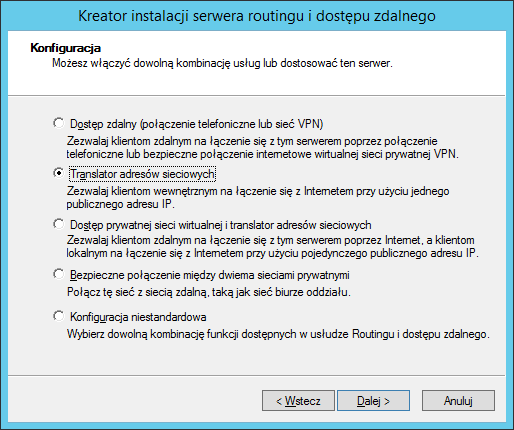 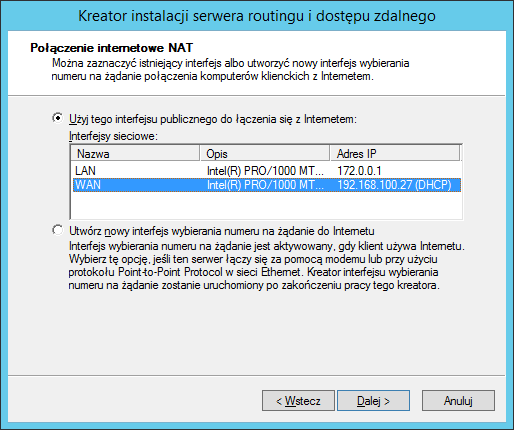 Test dotychczasowej konfiguracji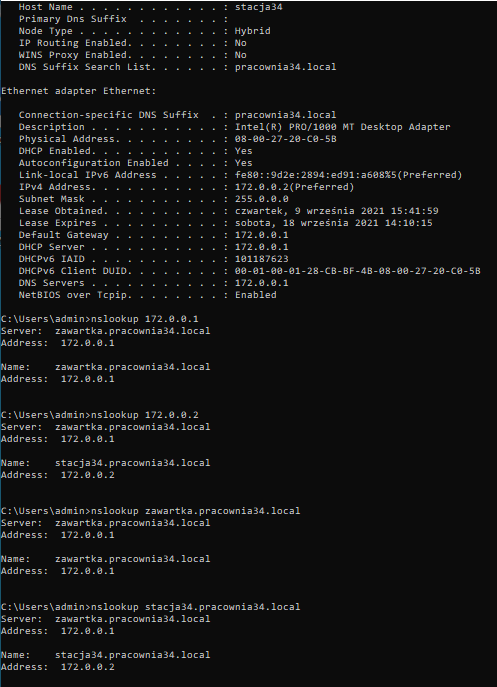 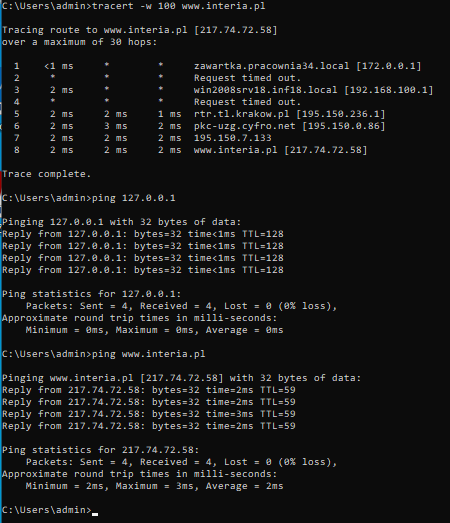 Konfiguracja użytkowników Active Directory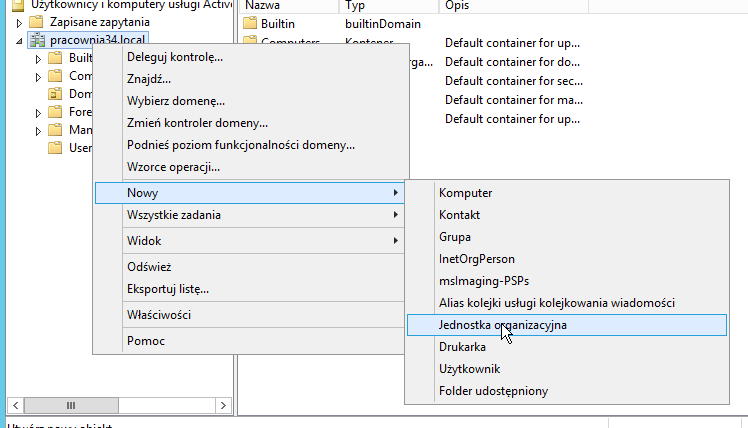 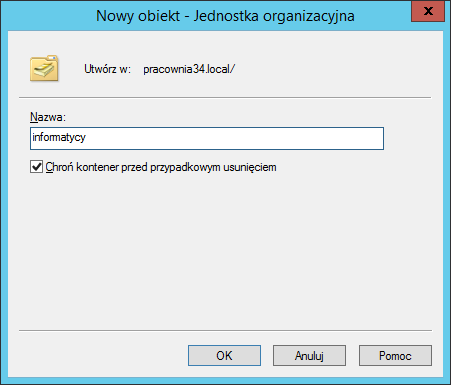 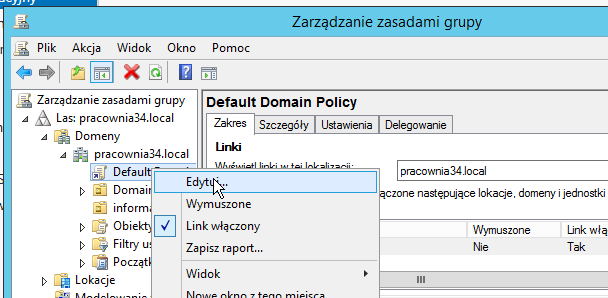 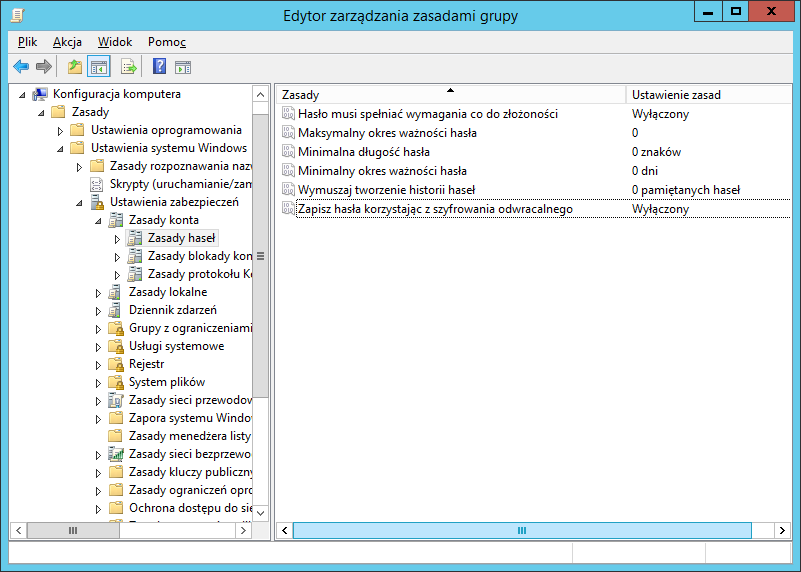 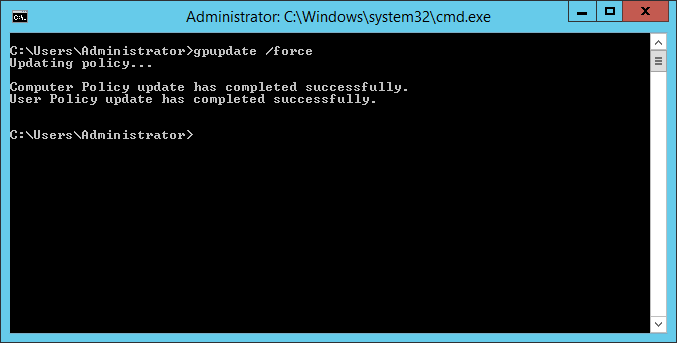 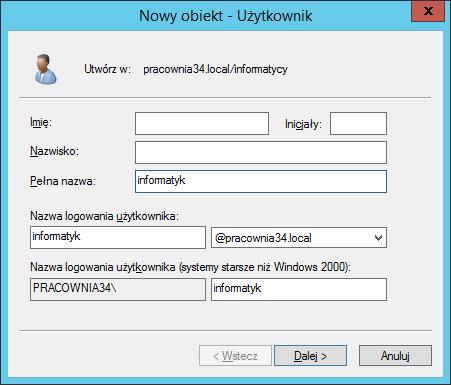 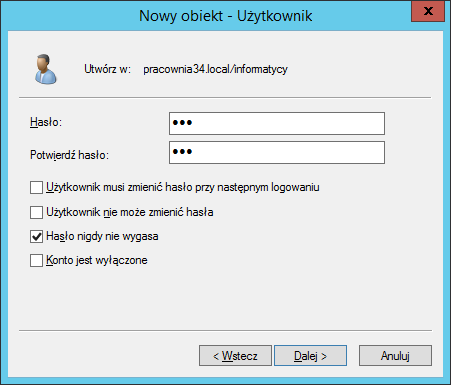 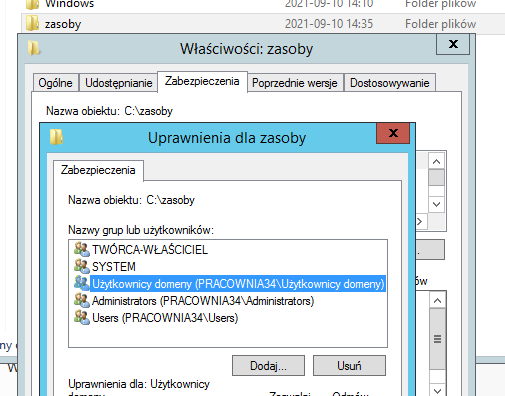 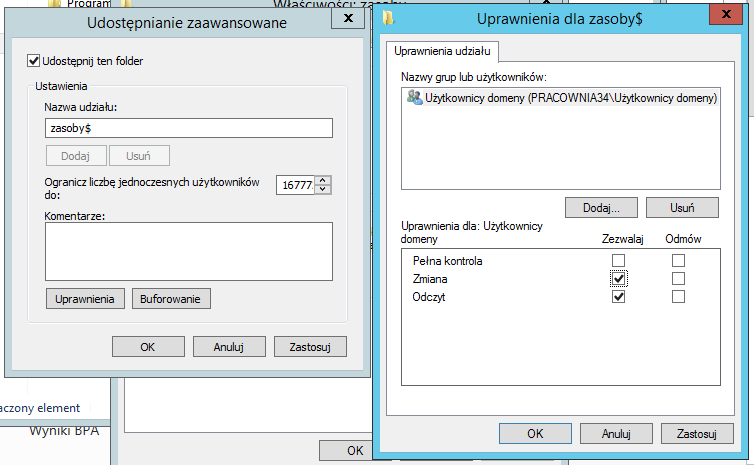 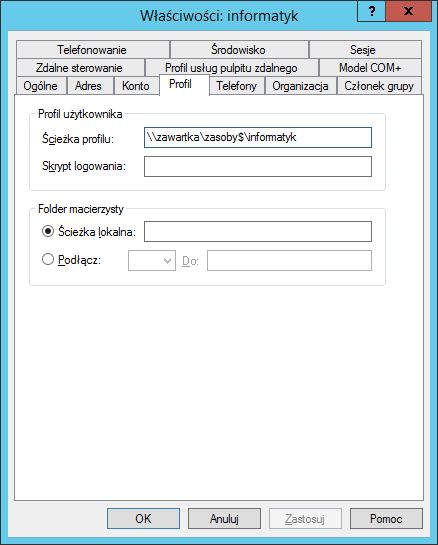 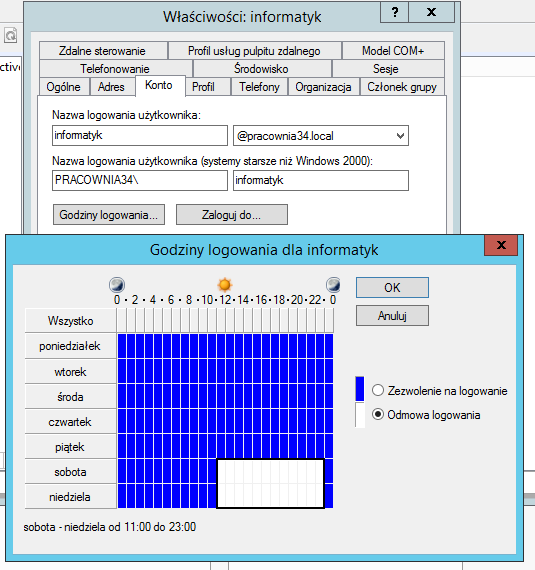 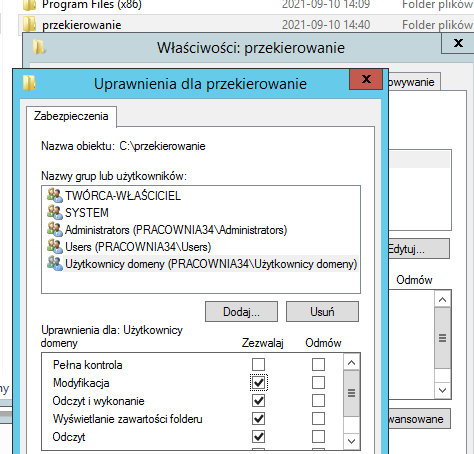 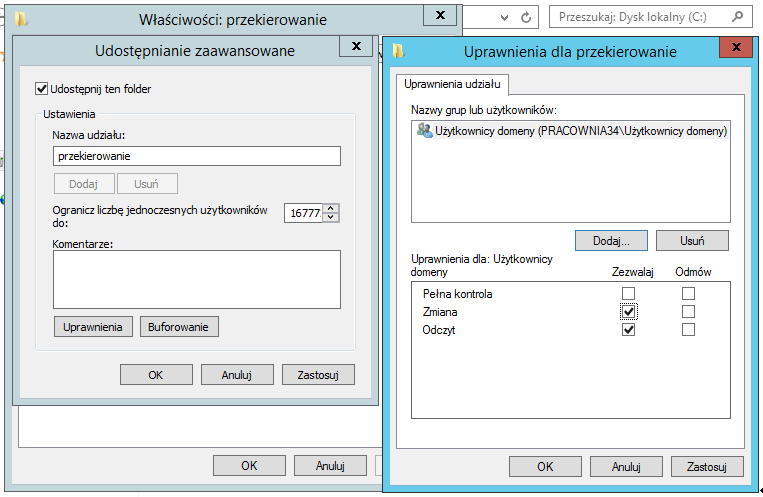 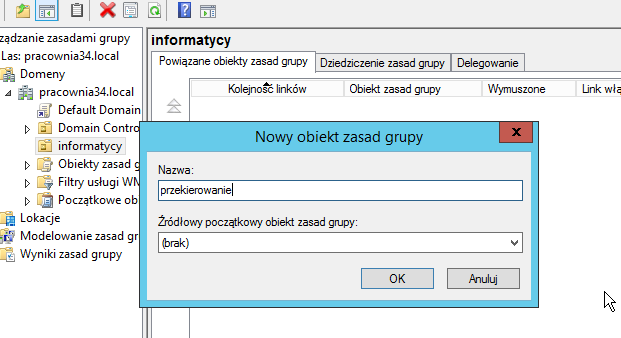 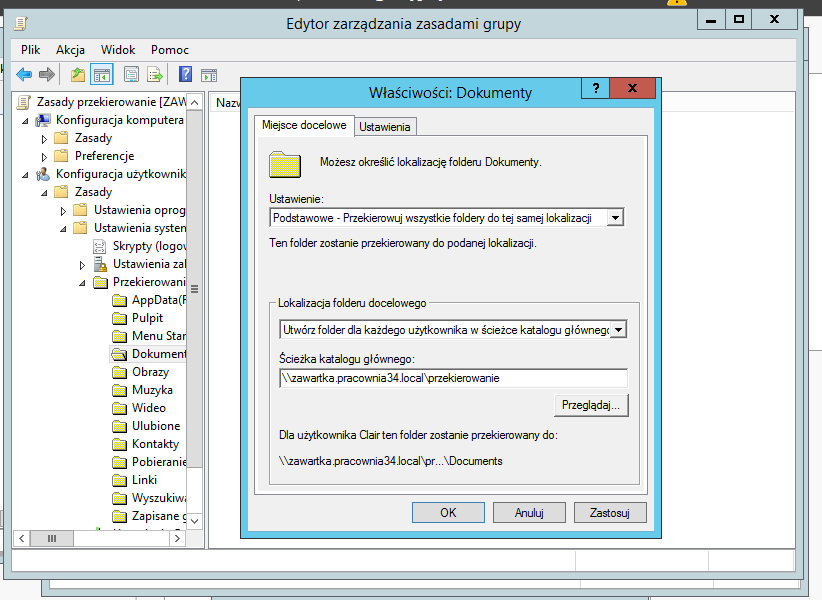 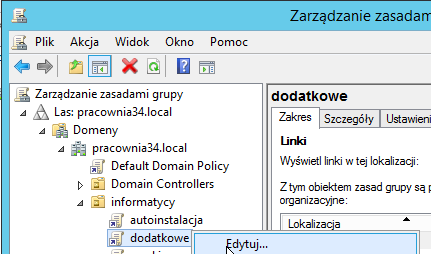 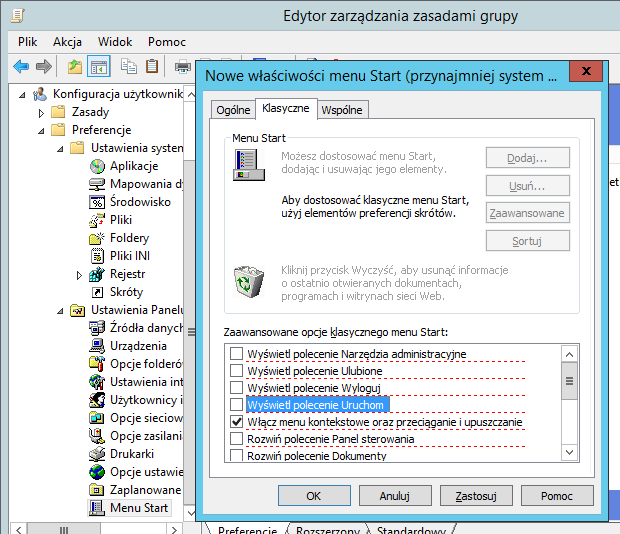 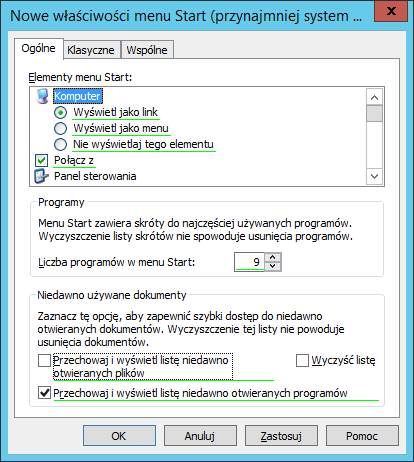 Konfiguracja automatycznej instalacji programów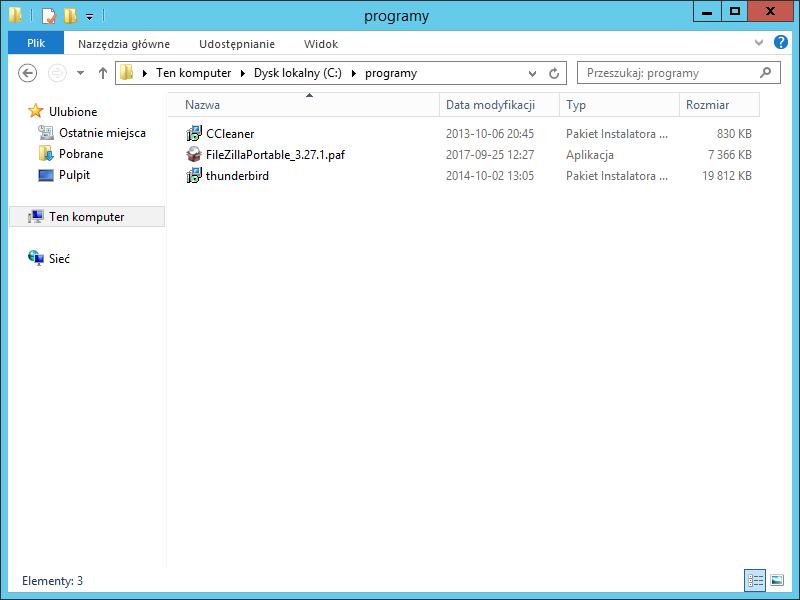 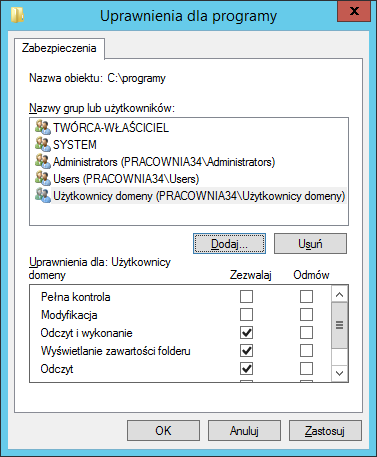 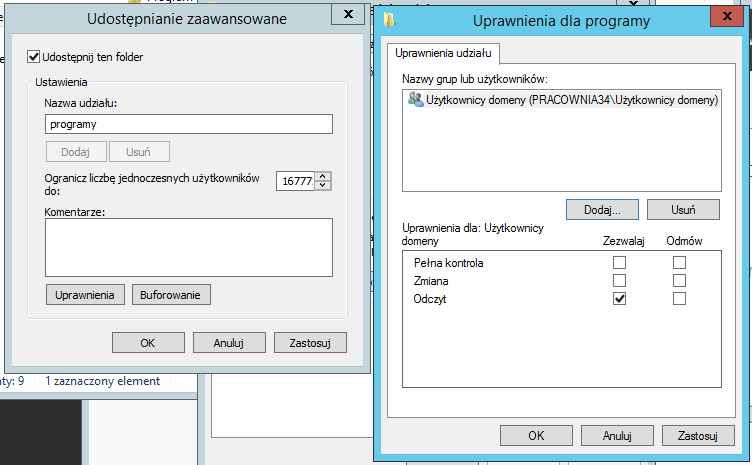 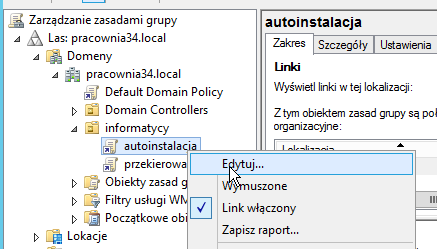 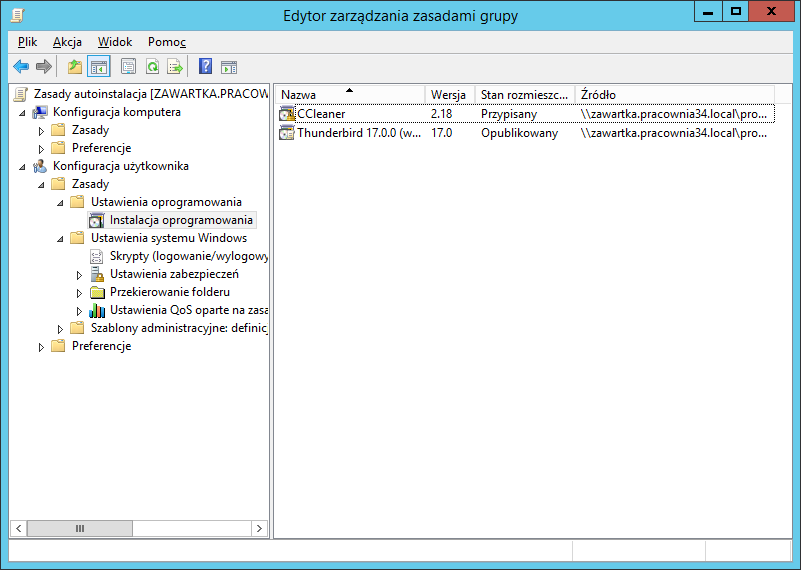 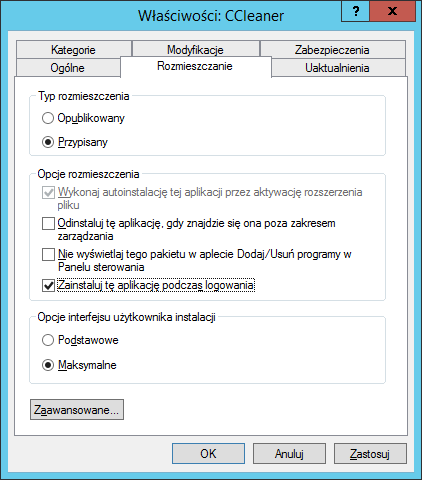 Podłączenie się do Active Directory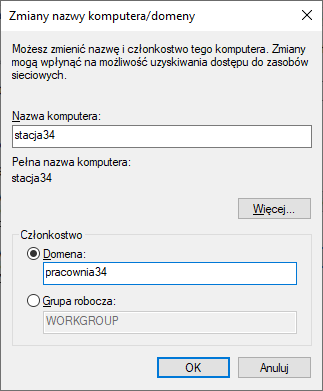 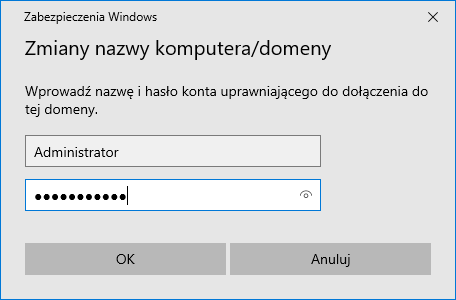 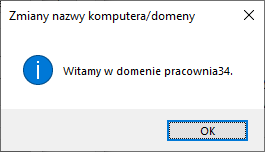 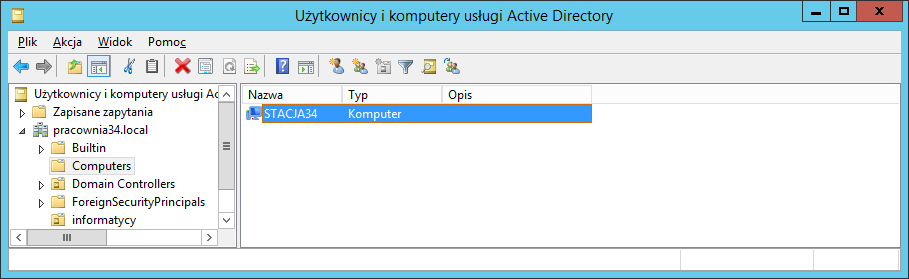 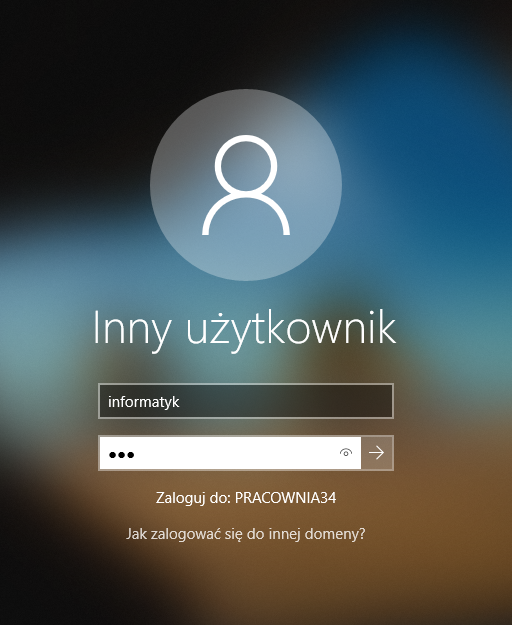 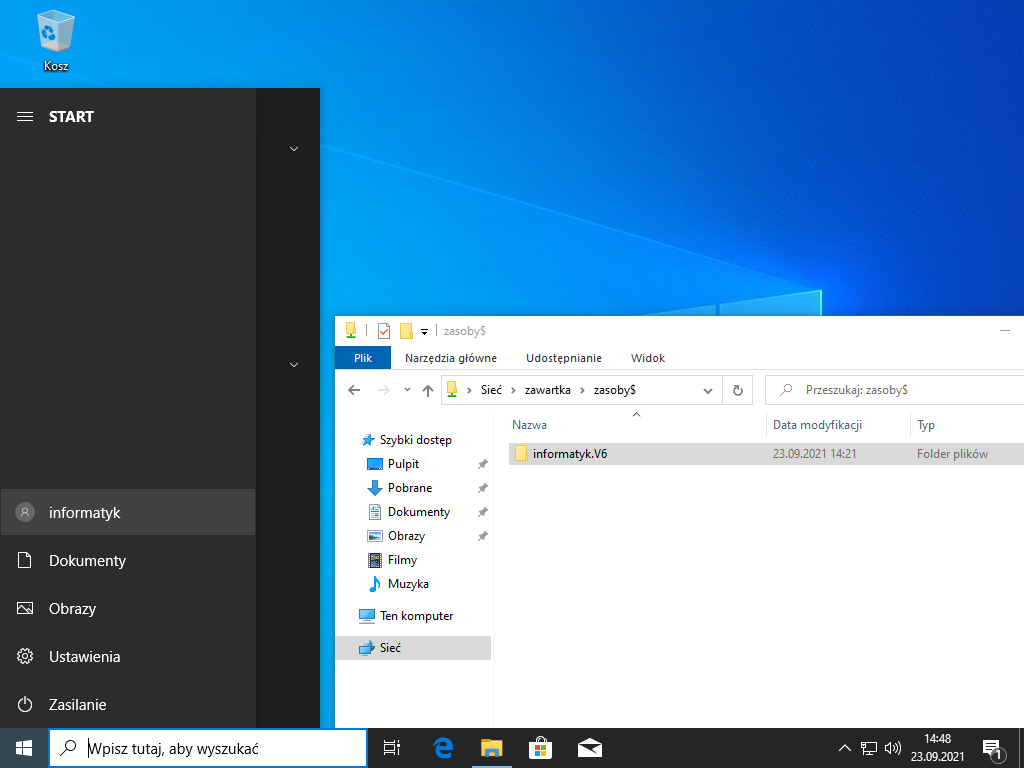 Konfiguracja FTP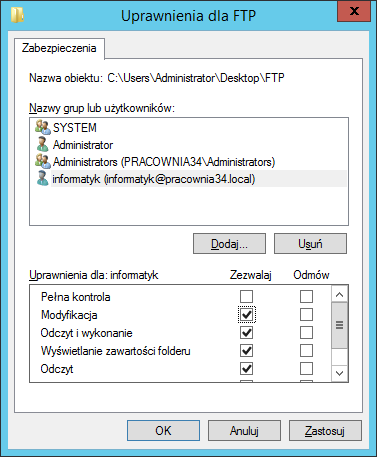 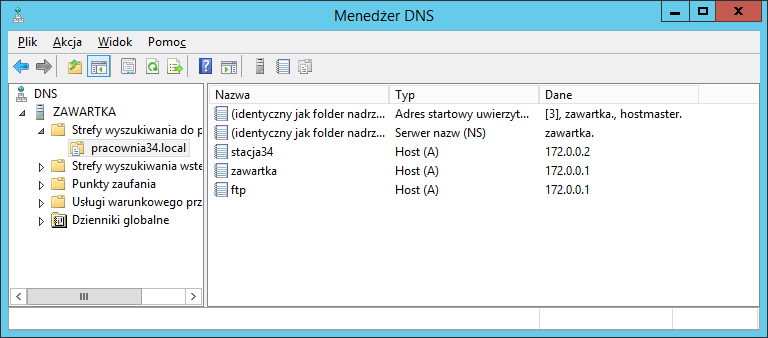 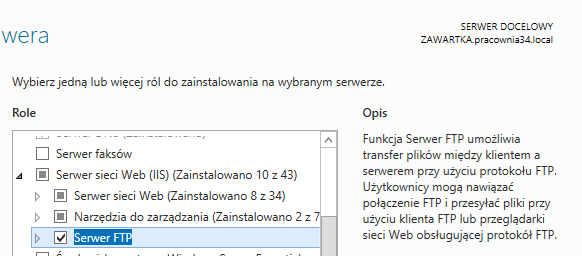 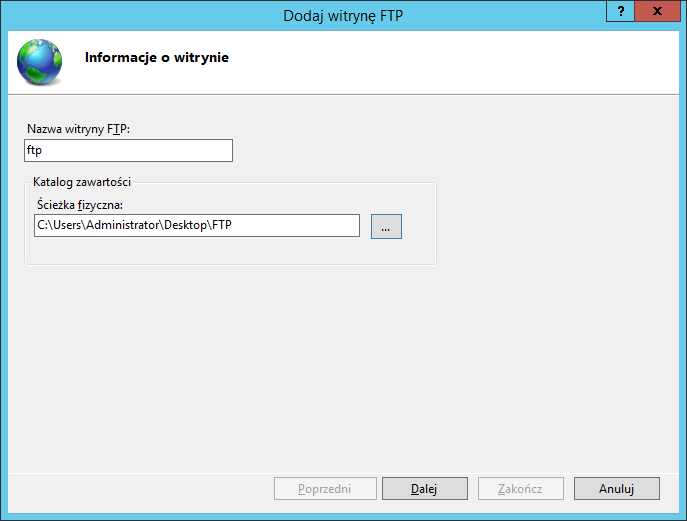 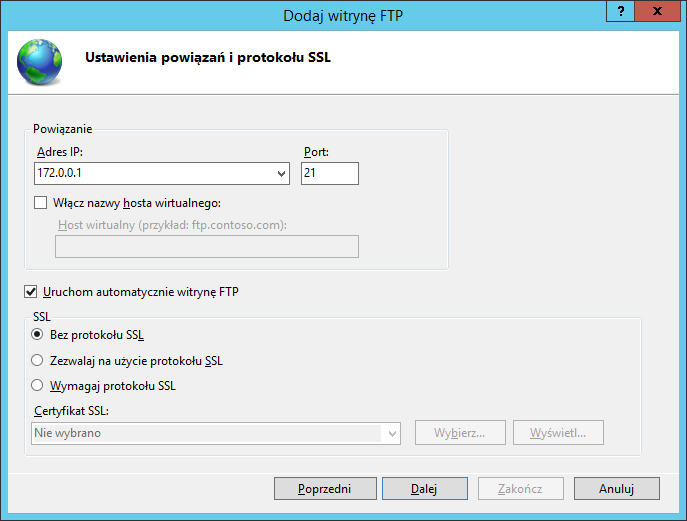 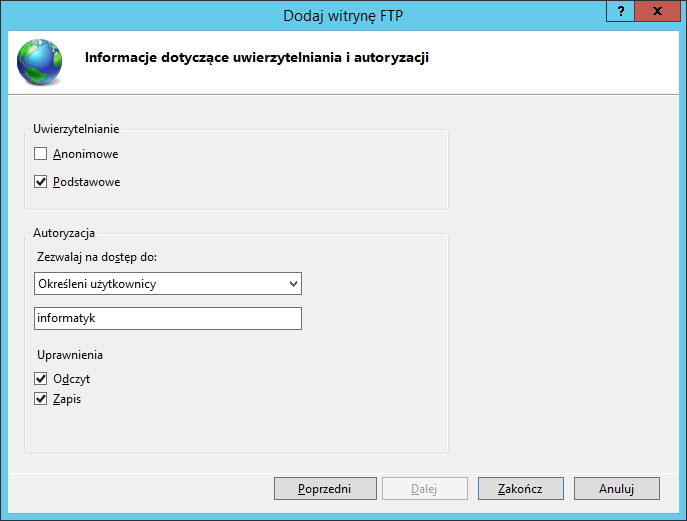 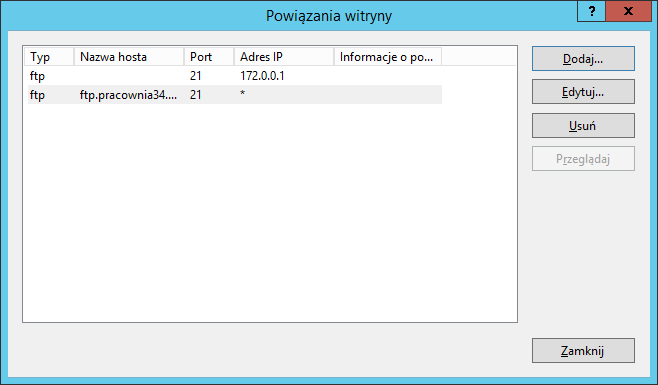 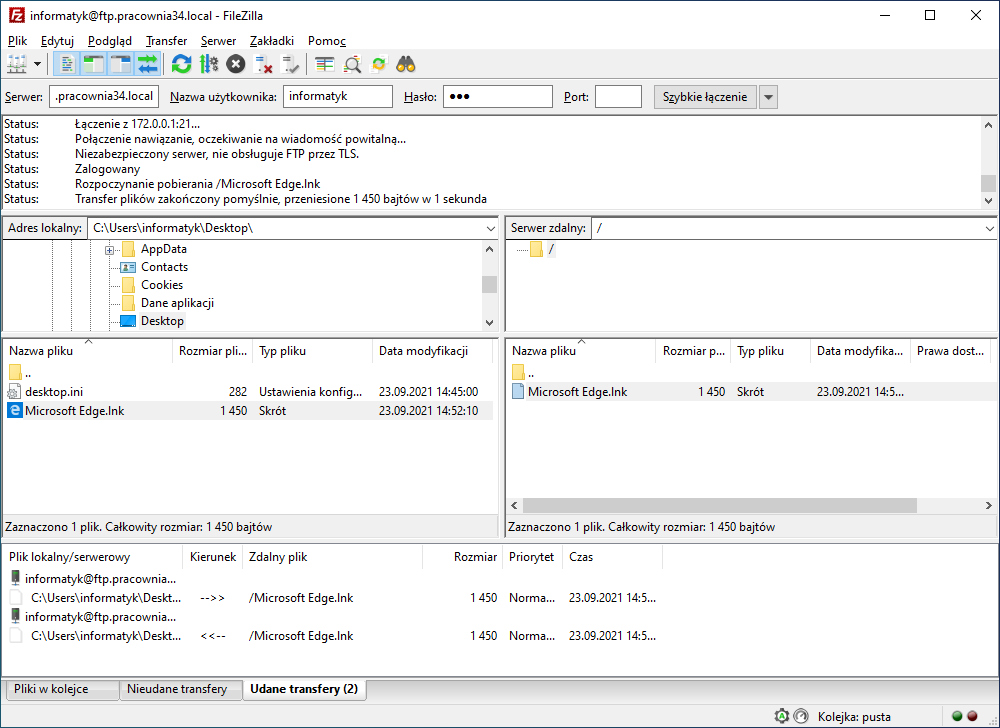 Konfiguracja WWW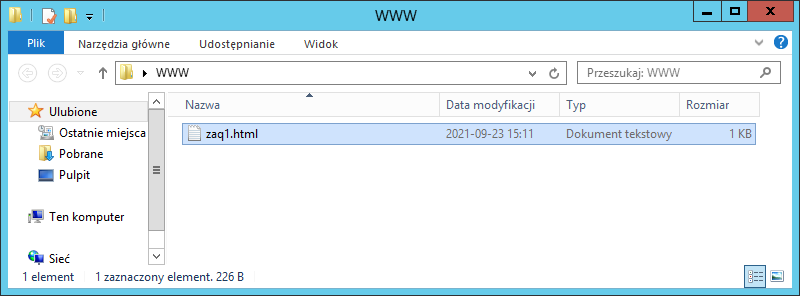 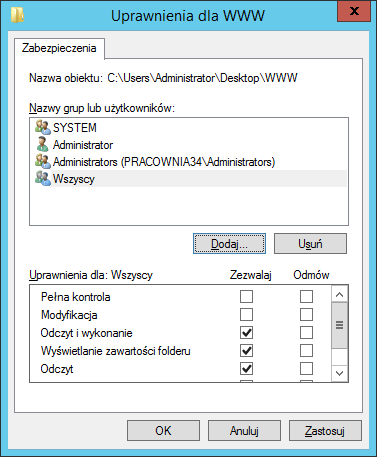 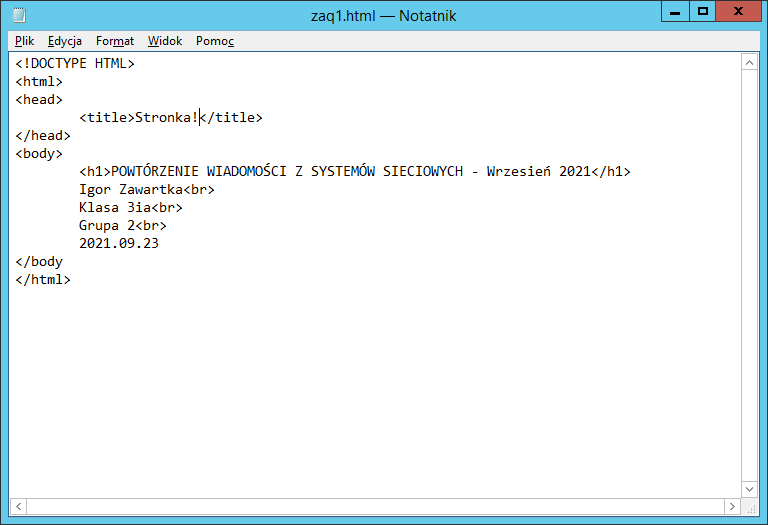 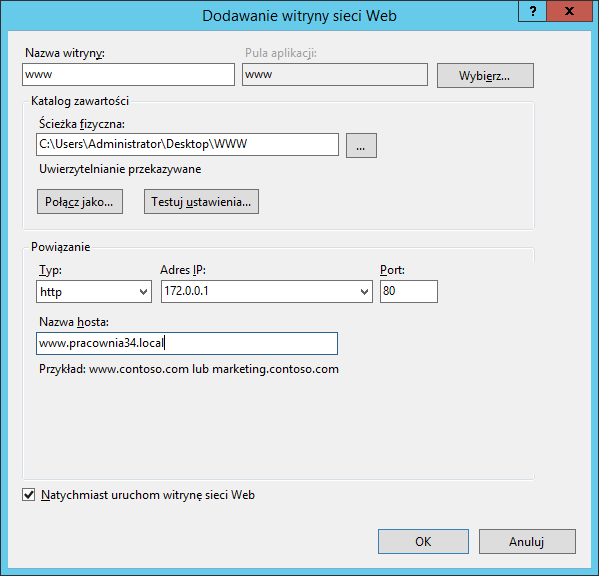 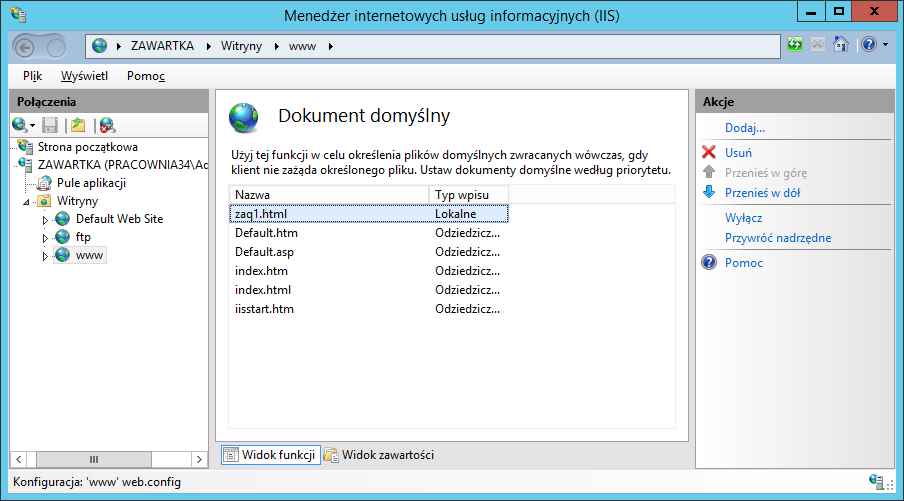 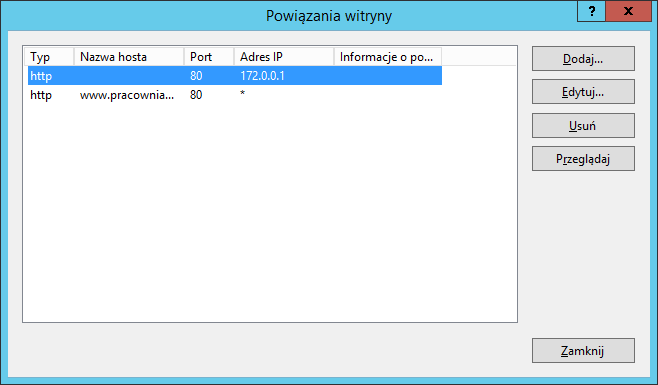 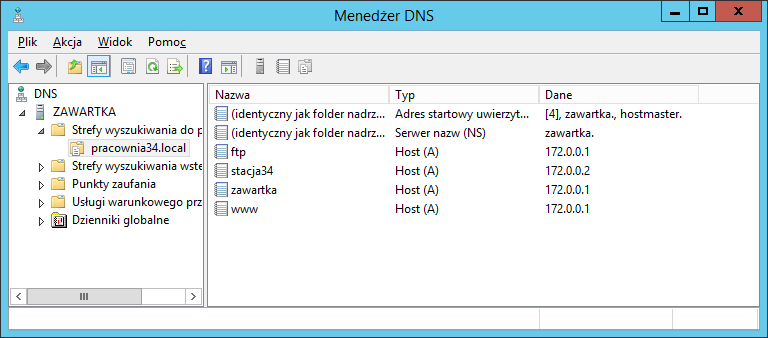 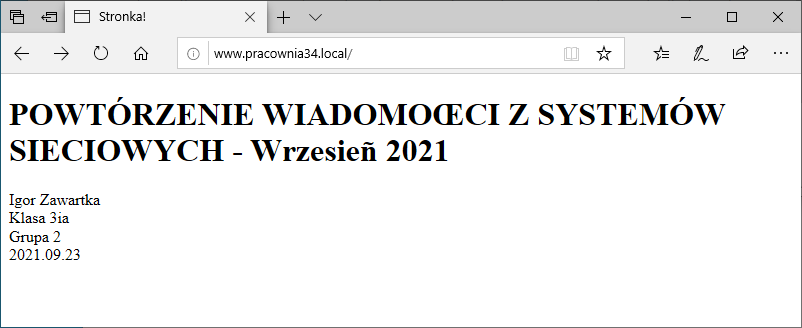 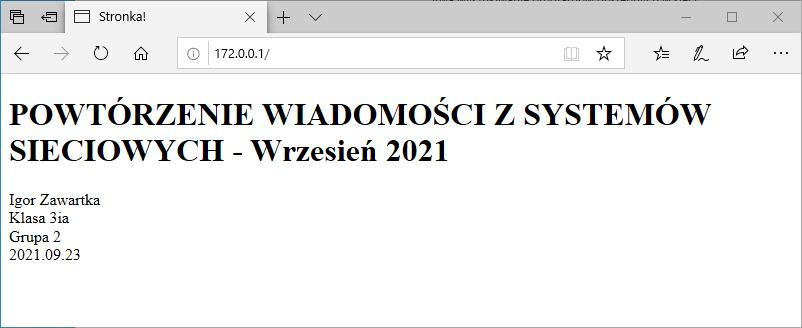 Konfiguracja pulpitu zdalnego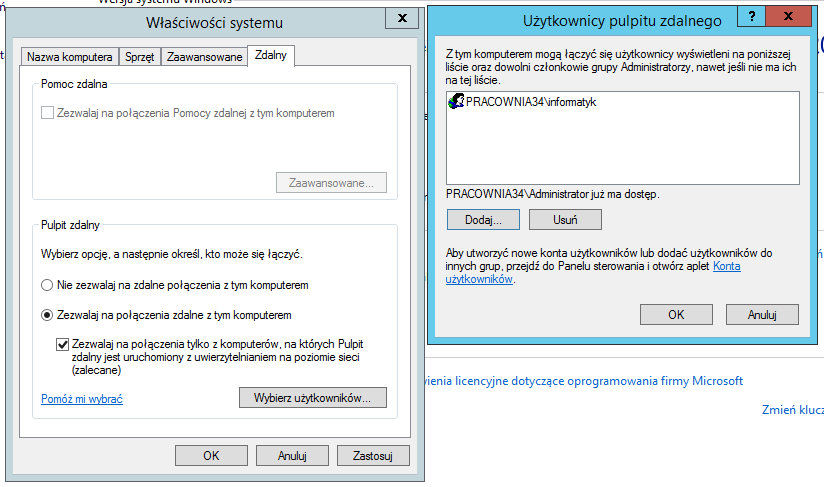 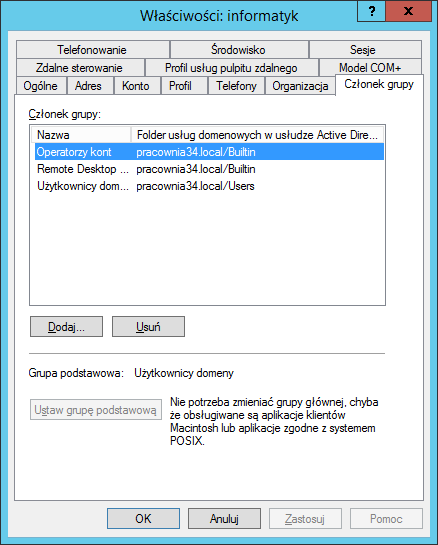 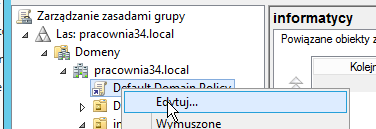 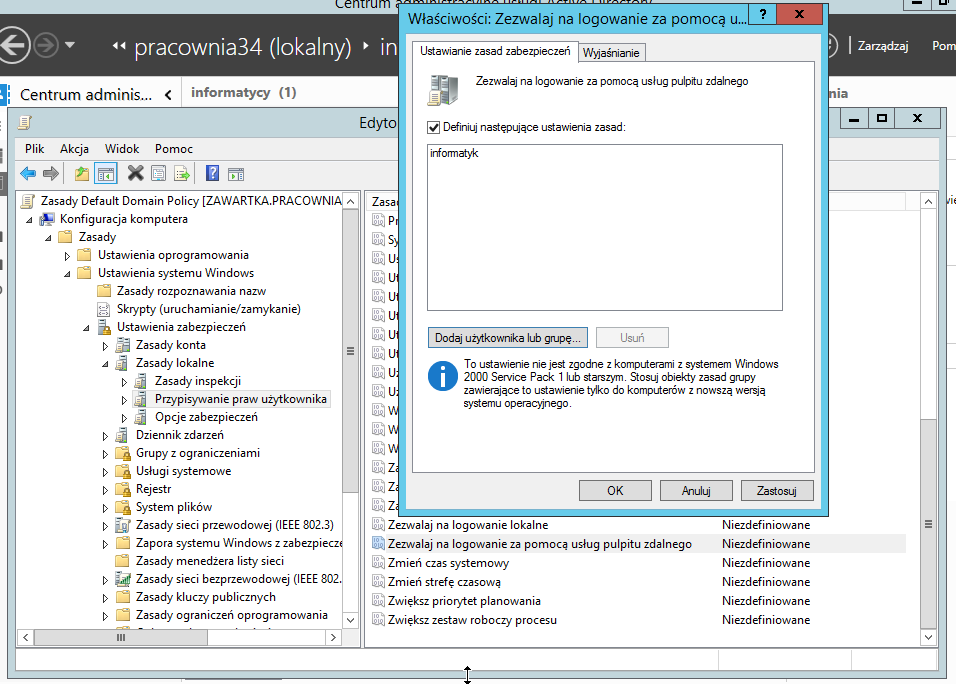 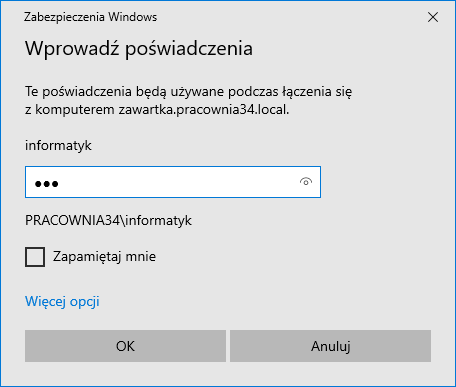 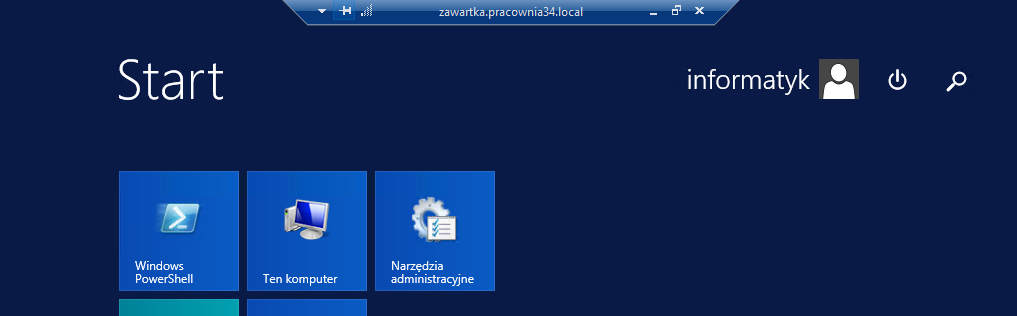 